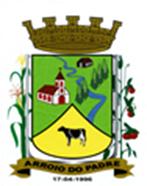 ESTADO DO RIO GRANDE DO SULMUNICÍPIO DE ARROIO DO PADREGABINETE DO PREFEITOÀ			Mensagem 127/2022.Câmara Municipal de VereadoresSenhora PresidenteSenhores VereadoresQuero manifestar-lhes meus cumprimentos quando cumpre encaminhar para apreciação nesta Casa Legislativa de mais um projeto de lei.O projeto de lei 127/2022 propõe a alteração do quadro de servidores públicos municipais efetivos fixados no art. 3º da Lei Municipal nº 961, de 30 de outubro de 2009, criando o cargo de Agente de Combate a Endemias.Na verdade, a criação do cargo é apenas no quadro de servidores efetivos, porque na prática o cargo já existe, mas na forma de contratação temporária.A exigência de que haja alguém no Município a desempenhar atividades de combate a endemias provem de autoridades superiores de saúde e vigilância sanitária.E, assim, o Município, atendeu por bastante tempo ainda que através de contratação temporária esta exigência. No entanto, devido a exigência deste profissional a atuar no Município de forma permanente, não tem como o Poder Executivo mantê-lo trabalhando da forma como se encontra, o que pode ser interpretado como burla ao concurso público. E as atividades desenvolvidas por este profissional realmente são importantes, basta ver as atribuições a serem cumpridas pelo ocupante do cargo.Deste modo, aguarda-se a aprovação do presente projeto de lei, para que então, se dê provimento de forma constitucional a mais este cargo na administração municipal.Era o que tínhamos no momento.Atenciosamente.Arroio do Padre, 11 de outubro de 2022._____________________Rui Carlos PeterPrefeito MunicipalÀ Sra.Jodele Vahl SchlesenerPresidente da Câmara Municipal de VereadoresArroio do Padre/RSESTADO DO RIO GRANDE DO SULMUNICÍPIO DE ARROIO DO PADREGABINETE DO PREFEITOPROJETO DE LEI Nº 127, DE 11 DE OUTUBRO DE 2022.Altera a Lei Municipal nº 961, de 30 de outubro de 2009 e alterações posteriores, criando um cargo de Agente de Combate a Endemias de 40 (quarenta) horas semanais.Art. 1º A presente Lei altera o artigo 3º da Lei Municipal nº 981, de 30 de outubro de 2009 e alterações posteriores, criando um cargo de Agente de Combate a Endemias de 40 (quarenta) horas semanais.Art. 2º O art. 3º da Lei Municipal nº 961, de 30 de outubro de 2009 passará a vigorar com a seguinte redação:Art. 3º O quadro de cargos de provimento efetivo é integrado pelas seguintes categorias funcionais, com o respectivo número de cargos, carga horaria de acordo com o abaixo especificado e os padrões de vencimento que são fixados conforme anexo II desta Lei:Art. 3º As atribuições do cargo de Agente de Combate a Endemias criado por esta Lei, bem como os requisitos a serem observados para o seu provimento estão fixados no anexo I desta Lei.Art. 4º O quadro de cargos de provimento efetivo é integrado pelas seguintes categorias funcionais, com o respectivo número de cargos, carga horária, de acordo com o abaixo especificado e padrões de vencimento que são fixados conforme o anexo II desta Lei. Art. 5º As despesas decorrentes da aplicação desta Lei correrão a conta de dotações orçamentárias próprias a serem consignadas ao orçamento municipal vigente.Art. 6º Mantêm-se inalteradas as demais disposições legais constantes na Lei Municipal nº 981, de 30 de outubro de 2009.Art. 7º Esta Lei entra em vigor na data de sua publicação.Arroio do Padre, 11 de outubro de 2022.Visto técnico:Loutar PriebSecretário de Administração, Planejamento, Finanças, Gestão e Tributos.                                           Rui Carlos PeterPrefeito MunicipalESTADO DO RIO GRANDE DO SULMUNICÍPIO DE ARROIO DO PADREGABINETE DO PREFEITOANEXO I - PROJETO DE LEI 127/2022CARGO: AGENTE DE COMBATE A ENDEMIASPadrão: SE 46ATRIBUIÇÕES:	Sintéticas: realizar ações de atenção à saúde da população adscrita, prioritariamente no âmbito da Unidade Básica de Saúde, no domicílio e demais espaços comunitários, identificando problemas de saúde, garantindo o encaminhamento aos serviços, buscando a integralidade por meio da realização de ações de promoção, proteção e recuperação da saúde, prevenção de doenças e agravos, da realização das ações programáticas, coletivas e de vigilância em saúde.	Genéricas: realizar diagnóstico demográfico, social, cultural, ambiental, epidemiológico e sanitário do território em que atuam, contribuindo para o processo de territorialização e mapeamento da área de atuação da equipe; desenvolver atividades de promoção da saúde, de prevenção de doenças e agravos, em especial aqueles mais prevalentes no território, e de vigilância em saúde, por meio de visitas domiciliares regulares e de ações educativas individuais e coletivas, na UBS, no domicílio e outros espaços da comunidade, incluindo a investigação epidemiológica de casos suspeitos de doenças e agravos junto a outros profissionais da equipe quando necessário; realizar visitas domiciliares com periodicidade estabelecida no planejamento da equipe e conforme as necessidades de saúde da população, para o monitoramento da situação das famílias e indivíduos do território, com especial atenção às pessoas com agravos e condições que necessitem de maior número de visitas domiciliares; identificar e registrar situações que interfiram no curso das doenças ou que tenham importância epidemiológica relacionada aos fatores ambientais, realizando, quando necessário, bloqueio de transmissão de doenças infecciosas e agravos; orientar a comunidade sobre sintomas, riscos e agentes transmissores de doenças e medidas de prevenção individual e coletiva; identificar casos suspeitos de doenças e agravos, encaminhar os usuários para a unidade de saúde de referência, registrar e comunicar o fato à autoridade de saúde responsável pelo território; informar e mobilizar a comunidade para desenvolver medidas simples de manejo ambiental e outras formas de intervenção no ambiente para o controle de vetores; conhecer o funcionamento das ações e serviços do seu território e orientar as pessoas quanto à utilização dos serviços de saúde disponíveis; estimular a participação da comunidade nas políticas públicas voltadas para a área da saúde; identificar parceiros e recursos na comunidade que possam potencializar ações intersetoriais de relevância para a promoção da qualidade de vida da população, como ações e programas de educação, esporte e lazer, assistência social, entre outros.	Específicas: executar ações de campo para pesquisa entomológica, malacológica ou coleta de reservatórios de doenças; realizar cadastramento e atualização da base de imóveis para planejamento e definição de estratégias de prevenção, intervenção e controle de doenças, incluindo, dentre outros, o recenseamento de animais e levantamento de índice amostral tecnicamente indicado; executar ações de controle de doenças utilizando as medidas de controle químico, biológico, manejo ambiental e outras ações de manejo integrado de vetores; realizar e manter atualizados os mapas, croquis e o reconhecimento geográfico de seu território; executar ações de campo em projetos que visem avaliar novas metodologias de intervenção para prevenção e controle de doenças; e exercer outras atribuições que lhes sejam atribuídas por legislação específica da categoria, ou outra normativa instituída pelo Sistema Único de Saúde.	Condições de Trabalho: Carga horária de 40 horas semanais, inclusive em regime de plantão e trabalho em domingos e feriados.	Requisitos de ingresso:Haver concluído com aproveitamento curso de qualificação básica para a formação de Agente de Combate a Endemias;Haver concluído o Ensino Médio;Idade: 18 anosESTADO DO RIO GRANDE DO SULMUNICÍPIO DE ARROIO DO PADREGABINETE DO PREFEITOANEXO II – PROJETO DE LEI 127/2022Denominação da categoria funcionalNº de cargosCódigo/Carga HoráriaProcurador 01SE 1 – 40Assistente Social 01SE 2 – 40Contador 01SE 3 – 40Dentista 02SE 4 – 20Enfermeiro 03SE 5 – 40Engenheiro Civil 02SE 6 – 30Médico  02SE 7 – 20Médico Veterinário 01SE 8 – 20Nutricionista 01SE 9 – 40Engenheiro Agrônomo 01SE 10 – 20Psicólogo 01SE 11 – 30Farmacêutico 01SE 12 – 40Fisioterapeuta 01SE 13 – 40Dentista – ESF01SE 14 – 40Médico – ESF 01SE 15 – 40Agente Administrativo 09SE 16 – 40Agente de Tributos 01SE 17 – 40Agente Comunitário de Saúde 06SE 18 – 40Auxiliar Administrativo08SE 19 – 40Tesoureiro 01SE 20 – 40Fiscal01SE 21 – 40Técnico em Contabilidade 01SE 22 – 40Fiscal Sanitário e Ambiental01SE 23 – 40Técnico de Informática01SE 24 – 40Auxiliar de Consultório Dentário01SE 25 – 40Técnico em Enfermagem08SE 26 – 40Auxiliar de Obras e Serviços Públicos 12SE 27 – 40Pedreiro01SE 28 – 40Condutor de Máquinas e/ou Veículos23SE 29 – 40Agente de Serviços Gerais 20SE 30 – 40Vigia 01SE 31 – 40Secretario de Escola  01SE 32 – 40Auxiliar de Disciplina03SE 33 – 40Atendente de Educação Infantil07SE 34 – 40Médico – ESF 02SE 35 – 20Médico02SE 36 – 15Médico05SE 37 – 12Enfermeiro01SE 38 – 20Médico especializado em Ginecologista e Obstetrícia01SE 39 – 04Médico especializado em Pediatria 01SE 40 – 04Agente de Controle Interno01SE 41 – 15Médico Cardiologista01SE 42 – 04Gari02SE 43 – 40Almoxarife01SE 44 - 40Contador02SE 45 - 24Agente de Combate a Endemias01 SE 46 - 40Denominação da categoria funcionalValor Padrão – R$ProcuradorR$ 6.287,98Assistente SocialR$ 4.586,52Contador – 40 horasR$ 4.586,52DentistaR$ 3.452,26EnfermeiroR$ 4.586,52Engenheiro CivilR$ 3.439,89Médico – 20hsR$ 7.292,98Médico VeterinárioR$ 2.293,25NutricionistaR$ 4.586,52Engenheiro AgrônomoR$ 2.293,25PsicólogoR$ 3.439,89FarmacêuticoR$ 3.452,26FisioterapeutaR$ 3.452,26Dentista – ESFR$ 6.855,13Médico – ESFR$ 12.600,00Agente AdministrativoR$ 1.538,11Agente de TributosR$ 1.538,11Agente Comunitário de SaúdeR$ 2.424,00Auxiliar AdministrativoR$ 1.350,13TesoureiroR$ 2.665,72FiscalR$ 1.350,13Técnico em ContabilidadeR$ 2.176,14Fiscal Sanitário e AmbientalR$ 1.938,11Técnico em InformáticaR$ 2.176,14Auxiliar de Consultório DentárioR$ 1.187,54Técnico em EnfermagemR$ 1.538,11Auxiliar de Obras e Serviços PúblicosR$ 1.156,57PedreiroR$ 1.509,50Condutor de Máquinas e/ou VeículosR$ 1.562,80Agente de Serviços GeraisR$ 1.156,57VigiaR$ 1.156,57Secretário de EscolaR$ 1.538,11Auxiliar de DisciplinaR$ 1.538,11Atendente de Educação InfantilR$ 1.538,11Médico ESF – 20hsR$ 7.641,81Médico - 15hsR$ 5.743,69Médico – 12hsR$ 4.604,82Enfermeiro – 20hsR$ 2.317,94Médico especializado em ginecologia e obstetríciaR$ 4.128,72Médico especializado em PediatriaR$ 4.128,72Agente de Controle InternoR$ 1.750,82Médico CardiologistaR$ 4.128,72GariR$ 1.156,57AlmoxarifeR$ 1.538,11Contador – 24 horasR$ 2.751,91 Agente de Combate a EndemiasR$ 2.424,00